Braille EDGE 40Nouvelle version 1.1Avril 2016VISIOLE et HIMS sont heureux de vous annoncer  la sortie d'une nouvelle mouture du micro logiciel de la Braille EDGE 40 qui ajoute les fonctions et corrections suivantes :1. Les Rendez-vous de l'agenda sont maintenant automatiquement sauvegardés quand la carte SD est insérée.2. Vous pouvez désormais activer un "Mode de saisie" spécial qui empêche d'entrer des commandes accidentellement pendant la frappe.  Avec ce mode de saisie spécial, si vous appuyez sur une combinaison de touches comme "Espace-point-4", l'espace  et le point 4 seront entrés séparément plutôt que comme une combinaison de touches.Pour Activer/désactiver le Mode de saisie, appuyez sur F4-K.3. Braille EDGE offre maintenant un mode test / apprentissage. Pour démarrer ce mode de test, appuyez sur "Backspace-espace-Entrée-T.Pendant ce test, chaque point de chaque cellule braille va se lever et s'abaisser jusqu'à ce que vous arrêtiez le processus. Pour mettre en Pause et  reprendre le test, appuyez sur "Espace". Lorsque le test est en pause, appuyez sur chaque touche donne la description de sa fonction. Appuyez sur un curseur routine pour lever tous les points de la cellule braille correspondante. Appuyez sur "Espace-Z" pour quitter le mode Test et revenir à un fonctionnement normal.* Suivre les étapes suivantes pour mettre à jour votre Braille EDGE 40: 1) Pour trouver le lien de téléchargement de la dernière mise à jour, veuillez vous rendre sur notre site Internet, dans votre « Espace client» :http://www.visiole.fr/index.php?connect_user=&th=93Identifiez-vous en renseignant votre identifiant et mot de passe.Si vous n’êtes pas encore inscrit, inscrivez vous à votre espace client http://www.visiole.fr/inscription-a-votre-espace-reserve_257.htmlet profitez de toutes nos mises à jour et documentations en libres téléchargements ! Il vous sera demandé de remplir un formulaire et un e-mail vous sera envoyé avec un mot de passe que vous pourrez modifier  ultérieurement.Une fois identifié, rendez-vous dans la rubrique “Supports et mises à jour” puis choisir “Braille EDGE”.2) Télécharger l'archive BrailleEdge 40, Mise à Jour Avril 2016.3) Extraire l'archive ZIP. L'archive doit contenir un fichier d'extension .bin.4) Copier le fichier .bin à la racine d'une carte SD.5) Insérer la carte SD dans la Braille EDGE 40 et brancher la Braille EDGE 40 au secteur.6) Appuyer et maintenir la touche F8.7) Faire un appui bref sur le bouton "Reset" mais maintenir la touche F8 jusqu'à entendre le message "Start System Update".8) L'appareil va se mettre à jour et redémarrer. Une fois terminé, vous pourrez vérifier dans le menu "Informations" que le logiciel de votre Braille EDGE est bien en Version 1.1 date: 20160408.Si vous rencontrez des difficultés pour faire cette mise à jour ou si vous avez des questions sur les nouveautés, n’hésitez pas à nous contacter par e-mail ou téléphone.Cordialement L’équipe VISIOLE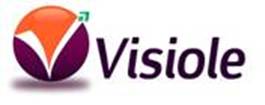 Visiole - ZAE Les Glaises - 4 rue Léon Blum91120 PALAISEAUTél : 01 69 19 14 60 - Fax : 01 69 19 14 61e-mail :info@visiole.fr, www.visiole.fr